Scheda di partecipazione - PARTE PRIMA 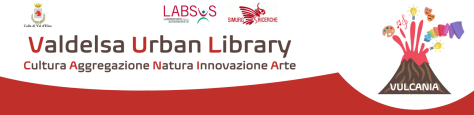 Spiegazione delle voci:  CATEGORIA PER LA QUALE SI CONCORRE Scuola secondaria di I      BREVE DESCRIZIONE DEL PROGETTO/ATTIVITÀ REALIZZATIL’argomento biblioteca comunale ha coinvolto positivamente tutti gli alunni, da un sondaggio effettuato quasi la totalità di loro è stato in biblioteca.Tutti sono molto contenti di poter avere un luogo di aggregazione. Quasi tutti conoscono l’attuale biblioteca, infatti molti sono le caratteristiche attinte da quella attuale. Il dibattito ha permesso di lavorare sul rispetto  delle opinioni altrui, sull’attesa  del proprio turno. Hanno provato ad esprimere le proprie idee, a confrontarsi, a condividere le proprie esperienze, e infine a scrivere. Abbiamo parlato di dove e cosa fare in biblioteca. Tutti concordano sul volersi offrire come lettori e animatori volontari per i più piccoli. Alcuni hanno richiesto uno spazio per fare i compiti.La produzione della lettera ha coinvolto i vari campi di competenza. Ancora gli alunni stanno lavorando su decori possibili con l’insegnante di arte, come dimostra il disegno allegato4 Scheda di partecipazione - PARTE SECONDA Descrizione narrativa del percorso/attività svolta/e per valorizzare la biblioteca e il rapporto  che oggi ha con i cittadini e la città. Questo in riferimento più in specifico alle funzioni  che già svolge, ma soprattutto che potrebbe svolgere ancor più in futuro con le  scuole, con i bambini/e e ragazzi/e, elaborando proposte e indicazioni concrete per  rispondere al meglio alle loro esigenze e desideri. Anche evidenziando cosa i  cittadini tutti, e i ragazzi/e e bambini/e in particolare, potrebbero fare per prendersi  cura della biblioteca attraverso azioni concrete in prima persona e anche con patti  di collaborazione e patti educativi di comunità. La descrizione dovrà evidenziare la presenza di uno o più dei seguenti criteri di qualità: Gli alunni si sono confrontati per un ambiente inclusivo per quanto riguarda l’età, il sesso, le disabilità. Un ruolo fondamentale nel progetto ha avuto l’interdipendenza, dal personale bibliotecario, tra pari, tra ragazzi-bambini. Non manca l’accenno alle nuove tecnologie, ma anche al racconto come propedeutico della lettura e della socializzazione, oltre che della conoscenza e della creatività.5 Scheda di partecipazione - PARTE TERZA Elenco degli allegati, ognuno con una breve descrizione (2-3 righe massimo),  evidenziando il collegamento con gli elementi di qualità prescelti nella seconda parte: •ALLEGATI:-Lettera degli alunni in PDF.-Disegno di un’alunna IIC6 TITOLO PERCORSO/ATTIVITA’: LA BIBLIOTECA CHE VORREINOME e TIPO SCUOLA /SCUOLE COINVOLTE:  I.C.1”A.SALVETTI”CATEGORIA PER LA QUALE SI CONCORRE: SS1CITTA' e REGIONE:  COLLE DI VAL D’ELSA (TOSCANA)CONTATTI (Dirigente Responsabile del Progetto/Attività): Prof.ssa Pavolini Elisabettae Prof.ssa Viviani Maria Chiara CONTATTI (Referente/i del Progetto/Attività):  elisabetta.pavolini@primocolle.itCLASSI/ALUNNI COINVOLTI: IICEVENTUALI PARTNER SUL TERRITORIO: BREVE DESCRIZIONE DEL PROGETTO/ATTIVITÀ REALIZZATI: brain storming sulla biblioteca in genere, esperienze in biblioteca, visione del filmato sulla Biblioteca di Colle, lettera individuale alla professoressa, dibattito sulle opinioni individuali, produzione di una lettera condivisa.PRINCIPALI RISULTATI OTTENUTI:rispettare le opinioni altrui, rispettare il proprio turno, argomentare le idee, confrontarsi, condividere le proprie esperienze, scrivere, confronto sulle diversità dei generi letterari, sull’importanza della biblioteca e sul ruolo dei giovani come lettori ai piccoli.